Final & Summer Placements of Batch 2012-14Final & Summer Placements of Batch 2012-14Final & Summer Placements of Batch 2012-14Final & Summer Placements of Batch 2012-14Final & Summer Placements of Batch 2012-14S. No.NamePrevious DegreeSummer PlacementFinal Placement  Abhishek KumarBSc. (Forestry)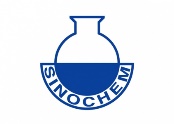 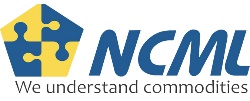 Ajay KumarBSc. (Agriculture)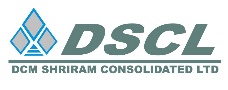 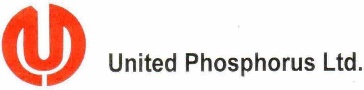 Akanksha PriyadarshiniBSc. (Home Science)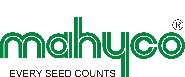 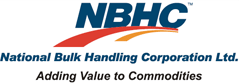 Anurag TripathiBSc. (Agriculture)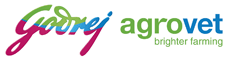 Chetna JoshiB.Tech (EC)Opted Out of Placements(Teaching)Devendra SinghBSc. (Forestry)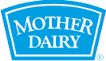 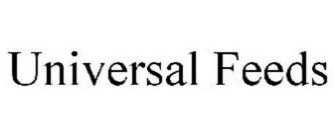 Ekta RawatB.Tech (IT)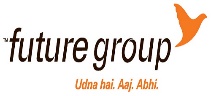 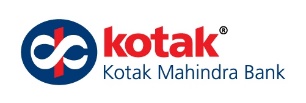 Hemant GuptaBSc. (Home Science)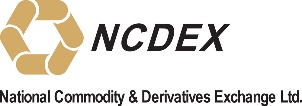 Manasi KulshreshthaBSc. (Home Science)Opted Out of PlacementsNeha JoshiBSc. (Agriculture)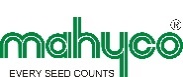 Niranjan ChauhanBSc. (Fisheries)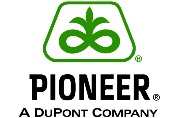 Parul ChauhanBSc. (Food Technology)Chirag Bakery Industries Ltd.Prashant SaxenaB.Tech (ECE)Praveen SahrawatBSc. (Forestry)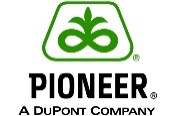 Priyanka NegiBSc. (Horticulture)Ramanand KumarBSc. (Agriculture)Ravi Shankar RajbharBSc. (Home Science)Sakshi AgarwalB.Tech (IT)Opted Out of PlacementsSanjay SharmaBSc. (Horticulture)Saurabh SharmaBSc. (Agriculture)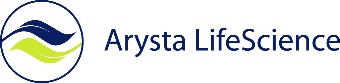         Shakir AliBSc. (Agriculture)Shakti Vardhan SinghBSc. (Agriculture)Opted Out of Placements               (Entrepreneur)Shruti JoshiBSc. (Home Science)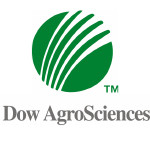 Tripti PandeyBSc. (Agriculture)Tulika SharmaBSc. (Home Science)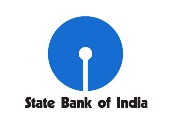 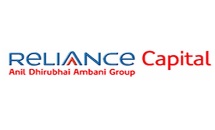 Garima SinghBSc. (Food Technology)Opted Out of Placements               